Черноморо – Азовское морское управление Росприроднадзора                  Пресс-релиз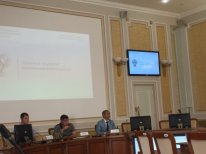 31 мая 2019 года в рамках реализации проекта стратегического направления «Реформа контрольно-надзорной деятельности» Черноморо – Азовским морским управлением Росприроднадзора совместно с Департаментом Росприроднадзора по Южному федеральному округу в зале заседания ученого совета Академии строительства и архитектуры Донского государственного технического университета проведено публичное обсуждение вопросов правоприменительной практики.Основными целями мероприятия являлись: поддержание партнерского конструктивного диалога между бизнес-сообществом и контрольно-надзорными органами по вопросам обеспечения требований природоохранного законодательства, реализации современной информационной политики по работе с предпринимательским сообществом, развитие механизма открытости деятельности.В публичных обсуждениях приняли участие представители территориальных органов федеральных органов исполнительной власти, участвующих в реализации приоритетного проекта «Реформа контрольно-надзорной деятельности», органов исполнительной власти Ростовской области, органов местного самоуправления, общественных организаций, предприятий-природопользователей и СМИ. Общее количество участников мероприятия составило 118 человек.На публичном мероприятии обсуждались наиболее актуальные вопросы, которые затрагивают широкий круг заинтересованных лиц.Речь шла о проблемах обращения с твердыми коммунальными отходами, переходе на новую систему нормирования и получения разрешительной документации, а также о вопросах охраны атмосферного воздуха.Вторая половина слушаний традиционно была посвящена ответам на вопросы природопользователей.